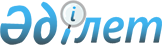 Об утверждении Правил определения стоимости производства судебной экспертизы в органах судебной экспертизыПриказ Министра юстиции Республики Казахстан от 30 марта 2017 года № 325. Зарегистрирован в Министерстве юстиции Республики Казахстан 3 апреля 2017 года № 14971.
      В соответствии с подпунктом 8) статьи 12 Закона Республики Казахстан "О судебно–экспертной деятельности" ПРИКАЗЫВАЮ:
      1. Утвердить прилагаемые Правила определения стоимости производства судебной экспертизы в органах судебной экспертизы.
      2. Департаменту организации экспертной деятельности Министерства юстиции Республики Казахстан обеспечить:
      1) государственную регистрацию настоящего приказа в Министерстве юстиции Республики Казахстан и его официальное опубликование;
      2) размещение настоящего приказа на интернет-ресурсе Министерства юстиции Республики Казахстан; 
      3) в течение десяти календарных дней со дня государственной регистрации настоящего приказа направление копий настоящего приказа в бумажном и электронном виде, заверенные электронной цифровой подписью лица, уполномоченного подписывать настоящий приказ, для включения в Эталонный контрольный банк нормативных правовых актов Республики Казахстан.
      3. Контроль за исполнением настоящего приказа возложить на курирующего Заместителя министра юстиции Республики Казахстан.
      4. Настоящий приказ вводится в действие по истечении десяти календарных дней после дня его первого официального опубликования.  ПРАВИЛА
определения стоимости производства судебной экспертизы в органах судебной экспертизы Глава 1. Общие положения
      1. Настоящие Правила определения стоимости производства судебной экспертизы в органах судебной экспертизы (далее – Правила) разработаны в соответствии с подпунктом 8) статьи 12 Закона Республики Казахстан "О судебно-экспертной деятельности" (далее - Закон) и определяют порядок определения стоимости производства судебной экспертизы в органах судебной экспертизы. Глава 2. Структура стоимости производства судебной экспертизы
      2. Стоимость судебной экспертизы определяется исходя из степени ее сложности с учетом видов и количества объектов исследования, а также количества поставленных на разрешение экспертизы вопросов.
      3. Степени сложности судебной экспертизы определяются в соответствии с Законом и делятся на четыре категории:
      простые – стандартные;
      средней степени сложности;
      сложные;
      особо сложные.
      4. При производстве судебных экспертиз предусматриваются следующие затраты:
      материальные (химические реактивы, расходные материалы, стандартные образцы наркотических средств, психотропных веществ и прекурсоров, вспомогательные материалы);
      сопутствующие (коммунальные и иные расходы);
      оплата труда и начисления, связанные с заработной платой производственного персонала;
      амортизационные отчисления основных средств и нематериальных активов;
      накладные (содержание объектов, основных фондов судебной экспертизы, административно-управленческие, хозяйственные расходы); 
      повышение квалификации и переподготовка судебно-экспертных кадров.
      Сноска. Пункт 4 - в редакции приказа Министра юстиции РК от 15.05.2020 № 34 (вводится в действие по истечении десяти календарных дней после дня его первого официального опубликования).

 Глава 3. Порядок определения стоимости производства судебной экспертизы
      5. Для определения стоимости проведения судебной экспертизы рассчитывается прогнозное количество экспертиз за год на основе анализа статистических данных за последние пять лет способом исчисления среднегодового процента роста или уменьшения количества экспертиз. 
      6. Общее прогнозное количество судебных экспертиз за год подразделяется по видам способом определения процентного соотношения выполненных экспертиз по каждому виду к общему количеству выполненных экспертиз за последние пять лет (согласно статистическим данным). 
      При расчете прогнозного количества судебных экспертиз по видам учитывается динамика роста или уменьшения количества экспертиз. 
      7. В зависимости от затрачиваемых материальных и трудовых ресурсов в соответствии с методиками судебно-экспертных исследований виды судебных экспертиз подразделяются на пять групп:
      первая группа – судебные экспертизы, производство которых осуществляется без применения химических реактивов и расходных материалов;
      вторая группа – судебные экспертизы, производство которых по определению отдельных методик судебно-экспертных исследований требует использования химических реактивов и расходных материалов;
      третья группа – судебные экспертизы, при производстве которых используются химические реактивы и расходные материалы;
      четвертая группа – судебные экспертизы наркотических средств, психотропных веществ и прекурсоров, при производстве которых используются химические реактивы, расходные материалы и стандартные образцы наркотических средств;
      пятая группа – судебно-экспертные молекулярно-генетические исследования, производство которых осуществляется с использованием специальных наборов химических реактивов и одноразовых расходных материалов.
      8. Базовая стоимость (БС) судебной экспертизы определяется для каждой из пяти групп с учетом прогнозных финансовых затрат и прогнозного количества экспертиз в группе по формуле:
      БС = 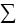  финансовых затрат/количество экспертиз в группе,


      где 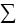  - сумма


      9. Стоимость проведения судебных экспертиз (СЭ) рассчитывается для каждой из пяти групп с учетом БС и коэффициентов сложности (КС) в зависимости от вида экспертизы по формуле:
      СЭ = БС*КС*количество экспертиз в группе
      10. Судебные экспертизы осуществляются в пределах выделенных средств из республиканского бюджета, кроме платных услуг. 
      11. К заключению судебного эксперта прилагается расчет стоимости проведенного судебно-экспертного исследования по форме, согласно приложению к настоящим Правилам.
                                           Стоимость
                   проведения судебно-экспертного исследования
      Заказчик: _______________________________________________________________________
             (наименование органа, назначившего экспертизу, его юридический адрес)
      ________________________________________________________________________________
Исполнитель:____________________________________________________________________
             (наименование органа, проводившего экспертизу, его юридический адрес)
________________________________________________________________________________
      Сумма: ____________________________________________________________________ тенге.
                               (прописью)
      Составил эксперт: _________________       ______________________
                    (подпись)             (Ф.И.О (при его наличии))
      "Согласовано" 
      Директор:
      _______________       ______________________
(подпись)            (Ф.И.О (при его наличии))
      "___"___________20_ года
					© 2012. РГП на ПХВ «Институт законодательства и правовой информации Республики Казахстан» Министерства юстиции Республики Казахстан
				
      Министр 

М. Бекетаев
Утверждены
приказом Министра юстиции 
Республики Казахстан 
от 30 марта 2017 года № 325Приложение 
к Правилам определения стоимости 
производства судебной экспертизы 
в органах судебной экспертизыФорма
Вид экспертизы
Номер экспертизы
Дата завершения экспертизы
Стоимость проведенной экспертизы, тенге